Lesson 19: Use Properties to Multiply DecimalsLet’s interpret and evaluate multiplication expressions with decimals and whole numbers.Warm-up: Number Talk: Many HundredthsFind the value of each expression mentally.19.1: Card Sort: Decimal Multiplication Card SortYour teacher will give you a set of cards that show multiplication expressions.Sort the cards into 2 categories of your choosing. Then, sort the cards into 2 categories in a different way. Be prepared to explain the meaning of your new categories. (Pause for teacher directions.)There are three expressions labeled A, B, and C. The value of each of the other expressions is equal to one of these. Match the expressions. Be prepared to explain your reasoning.Choose one expression from each group to find the value of the expressions on cards A, B, and C.Write at least one more expression that is equal to each of the expressions on cards A, B, and C.19.2: Choose a StrategyFind the value of each expression. Explain or show your reasoning.19.3: More Multiplication Problems (Optional)Find the value of each expression.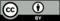 © CC BY 2021 Illustrative Mathematics®